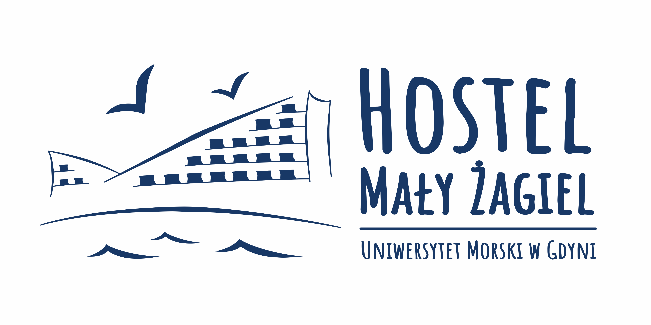 REGULAMIN HOSTELU MAŁY ŻAGIEL§ 1 
Postanowienia ogólneNiniejszy regulamin określa zasady świadczenia usług, odpowiedzialności oraz przebywania na terenie Hostelu Mały Żagiel przy ul. Franciszka Sędzickiego 19 w Gdyni.Regulamin jest integralną częścią umowy zawieranej przez Gościa.Podpisanie karty meldunkowej przez Gościa hostelu jest równoznaczne z akceptacją wszystkich punktów Regulaminu.Regulamin obowiązuje wszystkie osoby przebywające na terenie Hostelu Mały Żagiel. Regulamin dostępny jest do wglądu w recepcji Hostelu oraz  na stronie internetowej www.malyzagiel.plOpiekunem Gościa jest sprawujący dyżur pracownik recepcji hostelu, tel. (58) 55 86 821, tel.kom. 668 114 307.§ 2
Doba hotelowaPokój hotelowy wynajmowany jest na doby hotelowe.Doba hotelowa trwa od godz. 14:00 do godz. 10:00 dnia następnego chyba, że indywidualne potwierdzenie lub umowa grupowa precyzuje inne ramy czasowe.Życzenie przedłużenia pobytu, poza okres wskazany w dniu przybycia, Gość powinien zgłosić najpóźniej do godziny 8.00 w dniu planowego wymeldowania z Hostelu. Hostel uwzględni życzenie przedłużenia pobytu w miarę dostępności pokoi.Hostel zastrzega sobie prawo do odmowy przedłużenia pobytu Gościa w Hostelu, 
w przypadku niedokonania wcześniej pełnej płatności za dotychczasowy okres pobytu lub stwierdzenia nieprzestrzegania Regulaminu.Gość za dodatkową opłatą w przypadku nie spełnienia się warunków określonych w § 2 ust. 3 i 4 może przedłużyć dobę hotelową. Opłaty za przedłużenie doby hotelowej kształtują się w następujący sposób:
- przedłużenie doby hotelowej do godz. 16:00 podlega opłacie 50 PLN;
- przedłużenie doby hotelowej do godz. 20:00 podlega opłacie 75 PLN;
- przedłużenie doby hotelowej po godz. 20:00 podlega pełnej opłacie za dobę hotelową.§ 3
Rezerwacja i meldunekPodstawą zameldowania Gościa jest okazanie pracownikowi recepcji dokumentu tożsamości ze zdjęciem oraz podpisanie karty meldunkowej.Zabrania się Gościom przekazywania pokoju osobom trzecim nawet, jeśli nie upłynął okres, za który uiszczono należną za pobyt opłatę.Osoby niezameldowane w Hostelu mogą przebywać w pokojach hotelowych od godziny 7:00 do godziny 22:00.W przypadku rażącego naruszenia przez Gościa Regulaminu podczas poprzedniego pobytu, 
w szczególności poprzez wyrządzenie szkody na mieniu Hostelu lub Gości, Hostel zastrzega sobie prawo do odmowy zameldowania Gościa.Hostel zastrzega sobie prawo do pobrania przy zameldowaniu preautoryzacji karty kredytowej lub pobrania depozytu gotówkowego  w wysokości należności za cały pobyt.Hostel zastrzega sobie prawo do dokonania weryfikacji karty kredytowej podanej do gwarancji rezerwacji w terminie do 10 dni przed datą planowanego przyjazdu.Rezerwacja nosi miano gwarantowanej, jeżeli zostanie dokonana przedpłata w  wysokości 50% wartości opłaty za pobyt w terminie 7 dni od dnia złożenia rezerwacji. Brak przedpłaty może skutkować anulowaniem rezerwacji.W przypadku anulowania przez Gościa gwarantowanej rezerwacji:na ponad 30 dni przed rozpoczęciem pobytu – Hostel zwraca kwotę równorzędną dokonanej przedpłaty;na 29 – 14 dni przed rozpoczęciem pobytu – Hostel zwraca 50 % wartości kwoty równorzędnej dokonanej przedpłaty;na mniej niż 14 dni przed rozpoczęciem pobytu – Hostel nie zwraca dokonanej przedpłaty.W przypadku rezygnacji Gościa z pobytu w trakcie trwania doby hotelowej, Hostel nie zwraca opłaty za daną dobę hotelową.W przypadku nieodwołania rezerwacji pokoju w terminie do godz. 10.00 w przeddzień przyjazdu lub w przypadku nie dotarcia Gościa w zaplanowanym terminie do Hostelu, Hostel obciąży Gościa opłatą za pierwszą dobę hotelową z zastrzeżeniem, że jeżeli pobyt Gościa miał mieć miejsce w tzw. wysokim sezonie Hostel będzie miał prawo obciążyć Gościa za całość planowanego pobytu. § 4
UsługiHostel świadczy usługi zgodnie ze swoją kategorią i standardem.W przypadku zastrzeżeń dotyczących jakości usług Gość jest proszony o ich niezwłoczne zgłaszanie do Recepcji. Hostel ma obowiązek zapewnić Gościom:warunki do pełnego i nieskrępowanego wypoczynku, bezpieczeństwo pobytu, w tym bezpieczeństwo zachowania w tajemnicy informacji o Gościu,profesjonalną i uprzejmą obsługę w zakresie wszystkich usług świadczonych w Hostelu,sprzątanie pokoju i wykonywanie niezbędnych napraw urządzeń podczas nieobecności Gościa, a w jego obecności tylko wówczas, gdy wyrazi takie życzenie.sprawną pod względem technicznym obsługę; w przypadku wystąpienia usterek, które nie będą mogły być usunięte niezwłocznie, Hostel dołoży starań, by w miarę możliwości zamienić pokój lub w inny sposób złagodzić niedogodność.Dodatkowo na życzenie Gościa, Hostel świadczy nieodpłatnie następujące usługi:udzielanie informacji związanych z pobytem i podróżą,przechowywanie pieniędzy i przedmiotów wartościowych w depozycie hotelowym 
w czasie pobytu Gościa w Hostelu z zastrzeżeniem § 6 ust. 4 Regulaminu,przechowanie bagażu Gościa.§ 5
Odpowiedzialność GościDzieci poniżej 12 roku życia powinny znajdować się na terenie Hostelu pod stałym nadzorem opiekunów. Odpowiedzialność materialną za wszelkie szkody przedmiotów wyposażenia i urządzeń technicznych powstałe w wyniku działania dzieci ponoszą ich opiekunowie prawni. Gość hostelowy ponosi pełną odpowiedzialność prawną i materialną za wszelkiego rodzaju zachowani niezgodne z Regulaminem oraz uszkodzenia lub zniszczenia wyposażenia i urządzeń technicznych Hostelu, powstałe z przyczyn leżących po jego stronie lub odwiedzających go osób. Hostel zastrzega sobie możliwość obciążenia karty kredytowej Gościa po jego wyjeździe za szkody wyrządzone w trakcie pobytu.Cennik wyposażenia, szkód i prac dodatkowych stanowi załącznik nr 1 do Regulaminu.  Warunki rezerwacji stanowią załącznik nr 2 do Regulaminu.W przypadku stwierdzenia naruszenia postanowień Regulaminu, Hostel może odmówić świadczenia usług osobie, która je narusza. Osoba taka jest zobowiązana do niezwłocznego zastosowania się do żądań Hostelu, uregulowania należności za dotychczasowe świadczenia, do zapłaty za ewentualne zniszczenia oraz do opuszczenia Hostelu.Każdorazowo Gość opuszczający pokój powinien, ze względów bezpieczeństwa, wyłączyć telewizor, zgasić światło, zakręcić krany oraz zamknąć drzwi na klucz.§ 6
Odpowiedzialność HosteluHostel ponosi odpowiedzialność za utratę lub uszkodzenie rzeczy wniesionych przez osoby korzystające z jego usług na zasadach ogólnych, określonych przepisami kodeksu cywilnego.Gość powinien zawiadomić Recepcję o wystąpieniu szkody niezwłocznie po jej stwierdzeniu.Hostel odpowiada z tytułu utraty lub uszkodzenia pieniędzy, papierów wartościowych, kosztowności albo przedmiotów mających wartość naukową lub artystyczną wyłącznie, gdy przedmioty te zostaną oddane na przechowanie do depozytu w recepcji.Hostel zastrzega sobie prawo do odmowy przyjęcia do depozytu hostelowego przedmiotów o dużej wartości, znacznych kwot pieniężnych, przedmiotów zagrażających bezpieczeństwu oraz przedmiotów wielkogabarytowych, których nie można umieścić w depozycie.Hostel nie ponosi odpowiedzialności za uszkodzenia i utratę samochodu lub innego pojazdu należącego do Gościa, przedmiotów w nim pozostawionych oraz żywych zwierząt, niezależnie od tego, czy pojazdy te zostały zaparkowane na parkingu Hostelu.
§ 7
Zwrot rzeczy pozostawionychPrzedmioty osobistego użytku, pozostawione w pokoju hostelowym przez wyjeżdżającego Gościa, będą odesłane na wskazany przez Gościa adres na jego koszt.W przypadku nie otrzymania od Gościa  dyspozycji odesłania pozostawionych rzeczy, Hostel przechowa powyższe przedmioty na koszt właściciela przez okres trzech miesięcy, a po upływie tego okresu przedmioty te przejdą na własność Hostelu. Artykuły spożywcze będą przechowywane przez okres 24 godzin.§ 8
Cisza nocnaW Hostelu obowiązuje cisza nocna od godziny 22:00 do godziny 6:00 dnia następnego .§ 9
ReklamacjeW przypadku zauważenia uchybień w jakości świadczonych usług Goście mają prawo 
do składania reklamacji.Reklamacje przyjmuje Recepcja.Reklamacja powinna być złożona niezwłocznie po zauważeniu uchybień w standardzie świadczonych usług.§ 10Przebywanie zwierzątHostel akceptuje przebywanie zwierząt w pokojach hostelowych za dodatkową opłatą. Właściciel zwierzęcia jest zobowiązany do:zgłoszenia pobytu zwierzęcia najpóźniej w momencie zameldowania w Hostelu,przedsięwzięcia środków niezbędnych dla tego, by zwierzę nie stanowiło zagrożenia dla innych Gości i personelu, w tym przede wszystkim: prowadzenia zwierzęcia na terenie Hostelu na smyczy lub przenoszenia go w transporterze naprawy wszelkich szkód poczynionych przez zwierzę,niezwłocznego usuwania wszelkich nieczystości pozostawionych przez zwierzę.§ 11Warunki bezpieczeństwaW Hostelu obowiązuje całkowity zakaz:palenia wyrobów tytoniowych oraz e-papierosów;spożywania alkoholu poza godzinami i miejscami jego sprzedaży, wynajętymi przestrzeniami i pokojami hostelowymi;posiadania i używania środków odurzających oraz psychoaktywnych;posiadania ładunków niebezpiecznych – broni, amunicji, materiałów łatwopalnych, wybuchowych i iluminacyjnych.Z uwagi na bezpieczeństwo przeciwpożarowe, zabrania się używania w pokojach hostelowych otwartego ognia pod każdą postacią oraz używania grzałek, własnych żelazek i innych urządzeń nie stanowiących wyposażenia pokoju. Zakaz nie dotyczy ładowarek i zasilaczy RTV.W przypadku stwierdzenia dezaktywacji czujnika dymu poprzez jego zasłonięcie, rozłączenie lub w jakikolwiek sposób wpłynięcie na jego funkcjonalność, gość zostanie obciążony karą w wysokości 200 złotych.Goście palący wyroby tytoniowe i e-papierosy w pokojach hostelowych zostaną obciążeni kosztami odświeżenia pokoju. W przypadku nieuzasadnionego uruchomienia dźwiękowego systemu ostrzegawczego (DSO) i przyjazdu straży pożarnej Gość zostanie obciążony karą w wysokości od 1000 złotych.Zakazuje się prowadzenia w Hostelu akwizycji i sprzedaży obnośnej, jak również działalności hazardowej.Zabrania się nadmiernego hałasowania na terenie Hostelu.W razie stwierdzenia złamania zakazu, o którym mowa w ust. 1 pkt 2 i 3, fakt ten zostanie zgłoszony na Policję, a Gość będzie zobowiązany do niezwłocznego opuszczenia Hostel bez prawa do zwrotu kosztów wynikających ze skrócenia pobytu w Hostelu.Zakazuje się dokonywania przez Gości jakichkolwiek zmian w pokojach hostelowych i ich wyposażeniu, za wyjątkiem nieznacznej zmiany ustawienia mebli i wyposażenia, nie naruszających ich funkcjonalności i bezpieczeństwa korzystania.§ 11Dane osoboweAdministratorem Pani/Pana danych osobowych jest Uniwersytet Morski w Gdyni (ul. Morska 81-87). Administrator wyznaczył Inspektora Ochrony Danych (email: iod@umg.edu.pl).   Pani/Pana dane osobowe są przetwarzane na podstawie art. 6 ust. 1 lit. b), c) i f) Rozporządzenia PE i Rady (UE) 2016/679 z dnia 27 kwietnia 2016 r. w sprawie ochrony osób fizycznych w związku z przetwarzaniem danych osobowych i w sprawie swobodnego przepływu takich danych oraz uchylenia dyrektywy 95/46/WE (RODO) 
w celu realizacji umowy o świadczenie usługi hotelowej. Przetwarzanie danych osobowych jest także niezbędne rozliczeń finansowych w celu wykonywania zadań ustawowych związanych z obliczeniem, poborem lub odprowadzeniem podatków lub innych należności publicznoprawnych, jak również 
w celu weryfikacji Pani/Pana tożsamości. Objęcie terenu domu akademickiego monitoringiem (części wspólne) wynika z prawnie uzasadnionych interesów, gdyż ma na celu jedynie zapewnienie bezpieczeństwa osobom przebywającym na terenie domu akademickiego oraz ochronę mienia. Przetwarzane przez Uniwersytet Morski w Gdyni dane osobowe zaliczają się 
do kategorii zwykłych danych osobowych. Podanie danych osobowych jest dobrowolne – wynika z zawarcia umowy oraz z powyższych publicznoprawnych obowiązków Uniwersytetu Morskiego. Odmowa podania danych osobowych będzie skutkować niemożnością realizacji umowy o świadczenie usługi noclegowej. Odbiorcami Pani/Pana danych osobowych są podmioty uprawnione do uzyskania 
do nich dostępu na zasadach i w zakresie przewidzianym przez odpowiednie ustawy lub inne właściwe przepisy. Pani/Pana dane osobowe nie będą przetwarzane w sposób zautomatyzowany ani nie będą podlegać profilowaniu.Pani/Pana dane osobowe będą przechowywane przez okres przewidziany w aktualnie obowiązujących przepisach prawa, w szczególności w zakresie ksiąg podatkowych 
i związanych z ich prowadzeniem dokumentów do czasu upływu okresu przedawnienia zobowiązania podatkowego – przez okres 5 lat, licząc od końca roku kalendarzowego, w którym upłynął termin płatności podatku oraz przez okres przedawnienia roszczeń mogących wynikać z ww. umowy.Ma Pani/Pan prawo dostępu do treści swoich danych osobowych oraz prawo do ich sprostowania. Przewidziane w RODO prawo do usunięcia danych, ograniczenia przetwarzania danych oraz do wniesienia sprzeciwu wobec takiego przetwarzania jest ograniczone z uwagi na treść ww. przepisów ustaw i innych przepisów, które nakazują Uniwersytetowi Morskiemu przechowywanie określonych danych przez prawem określony czas. Ma Pani/Pan prawo wniesienia skargi do Prezesa Urzędu Ochrony Danych Osobowych 
z siedzibą w Warszawie, jeśli przetwarzanie Pani/Pana danych osobowych narusza obowiązujące przepisy prawa.	Załącznik nr 1 do  REGULAMINU HOSTELU MAŁY  ŻAGIELCennik szkód i prac dodatkowych:Zagubienie klucza – 100,00 złUszkodzenie drzwi wewnętrznych – 100 złUszkodzenie drzwi zewnętrznych do pokoi – według wartości uszkodzeniaUszkodzenie stołu – 100,00 złUszkodzenie łóżka – 100,00 złUszkodzenie krzesła – 50,00zł Uszkodzenie wyposażenia w pokojach - według wartości uszkodzeniaUszkodzenie kabiny prysznicowej, brodzika - według wartości uszkodzeniaUszkodzenie telewizora - według wartości uszkodzeniaWybicie szyby w oknie - według wartości uszkodzeniaDezaktywacja czujki dymu w pokoju – 200,00 złDearomatyzacja pokoju z zapachu dymu tytoniowego – 500 złInterwencyjne sprzątanie pokoju wynikające z winy gościa / zabrudzenia poddające się czyszczeniu  – 500 złInterwencyjne sprzątanie pokoju wynikające z winy gościa / zabrudzenia nie poddające się czyszczeniu  – 1500 złNieuzasadnione wezwanie straży pożarnej, uruchomienie przycisku ROP – od 1000 zł w zależności od zaawansowania służbCennik wyposażenia:Lodówka -  800,00 złStół - 350,00 złSzafa – 750,00 złSzafka nocna - 200,00 złŁóżko – 800,00 złObudowa lodówki – 200,00 złCzajnik bezprzewodowy – 100,00 złKrzesło – 100,00 złTelewizor – 750,00 złZałącznik nr 2 DO REGULAMINU HOSTELU MAŁY ŻAGIELWarunki rezerwacji1. Hostel „Mały Żagiel” zwany dalej hostelem, przyjmuje rezerwacje dokonane: A. Telefonicznie B. Elektronicznie w formie e-mail C. Osobiście D. On-line na stronie www.małyzagiel.pl 2. Powyższe rezerwacje mają charakter rezerwacji wstępnych i w żaden sposób nie wiążą hostelu. 3. By kontakt z hostelem mógł być uznany za zapytanie o rezerwację pobytu niezbędne jest podanie przez zainteresowanego: imienia i nazwiska, na które dokonywana jest rezerwacja, terminu pobytu, ilości osób w pokoju i ilości pokoi, kontaktowego numeru telefonu klienta oraz używanego na co dzień konta poczty e-mail klienta. 4. O ile hostel może spełnić wymagania pytającego, prześle na otrzymany od niego adres e-mail ofertę i jej warunki. Jest to równoznaczne z przyjęciem przez hostel rezerwacji wstępnej-niegwarantowanej*. 5. Hostel podaje ceny w złotych; ceny zawierają podatek VAT w wysokości zgodnej z obowiązującymi przepisami. 6. Potwierdzeniem rezerwacji pobytu w hostelu jest wpłacenie przez rezerwującego zadatku na rachunek hostelu. 7. Wysokość zadatku, odpowiednia do wartości całego zamówienia - podawana jest w ofercie wysłanej na e-mail rezerwującego. Zadatek może być nie niższy niż 50% wartości rezerwacji. 8. Hostel wyznaczy termin, do którego klient zobowiązany jest wpłacić zadatek na konto w celu rezerwacji pobytu. W przypadku braku zadatku na koncie hostelu do wyznaczonego terminu - rezerwację traktuje się jako niebyłą. 9. W tytule przelewu klient ma obowiązek podać: imię, nazwisko, termin oraz numer rezerwacji. 10. Datą wpłaty zadatku jest data zaksięgowania kwoty na rachunku bankowym hotelu lub data wpływu gotówki do kasy hotelu. 11. Hostel potwierdzi otrzymanie wpłaty zgodnie z obowiązującymi przepisami, a na życzenie klienta wystawi fakturę VAT na dane podane w zapytaniu o rezerwację. 12. Od daty wpływu zadatku na konto hostelu rezerwacja staje się zamówieniem i ma status rezerwacji gwarantowanej. Podany termin pobytu i zamówionych usług jest wiążący dla obydwu stron tj. hostelu i klienta. 13. Pozostałą kwotę za pobyt w hostelu klient wpłaca w dniu przyjazdu w recepcji - przed rozpoczęciem pobytu. Opłata 100% ceny za pobyt stanowi zawarcie umowy między klientem a hostelem na pobyt wg zamówienia. 14. Odmowa wpłaty przez klienta 100% wartości pobytu w dniu rozpoczęcia pobytu - stanowi odstąpienie klienta od rezerwacji. Hostel zachowa wpłacony zadatek. 15. Hostel ma prawo żądania od klienta kaucji w wysokości do 50% wartości ceny pobytu - tytułem zabezpieczenia. Kaucja jest zwracana klientowi po zakończenia pobytu. W przypadku zniszczeń, uszkodzeń lub braków w pokoju którego kaucja dotyczy - jest ona pomniejszana o wartość strat. W przypadku strat wyższych niż wpłacona kaucja, hostel obciąży klienta równowartością użytkowania pokoju za cały okres wyłączony z użytkowania. Gdynia czerwiec 2019 rok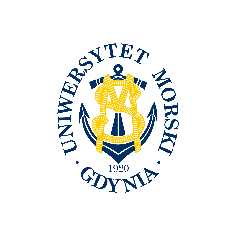 Hostel Mały Żagiel                                                                           Uniwersytet Morski w Gdyni 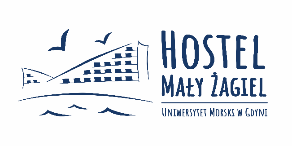 ul. Sędzickiego 19, 81-374 Gdynia,                                                                               ul. Morska 81 m. 87 tel. 58 55 86 821, Tel. 668 114 307                                                                                81-225 Gdynia biuro@malyzagiel.pl                                                                                                         NIP 586 001 28 73